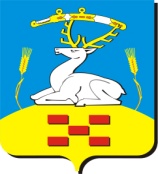   Собрание депутатовУвельского  муниципального района   ( 457000 Челябинская область п. Увельский ул. Советская – 26, тел. 3-18-09) ______________________________________________________________________________РАСПОРЯЖЕНИЕ    « 26 » апреля 2022 г.                                                                                        №  8О назначении публичных слушаний по проектурешения Собрания депутатов Увельскогомуниципального района «Об исполнении бюджета Увельского муниципального района за 2021 год»	В целях выявления общественного мнения по проекту решения Собрания депутатов Увельского муниципального района «Об исполнении бюджета Увельского муниципального района за 2020 год», руководствуясь Федеральным Законом «Об общих принципах организации  местного самоуправления в РФ», Уставом Увельского муниципального района, Провести публичные слушания по проекту Решения Собрания депутатов Увельского муниципального района «Об исполнении бюджета Увельского муниципального района за 2021 год»  16 мая 2022  года в 11.00  в зале Детской школы искусств, п. Увельский, ул. Советская, 24. Создать рабочую группу по подготовке и проведению публичных слушаний (приложение 1). Утвердить план мероприятий по подготовке и проведению публичных слушаний (приложение 2). Заместителю председателя Собрания депутатов Увельского муниципального района Бобылевой М.С. обеспечить извещение населения Увельского муниципального района через средства массовой информации о дате и месте проведения публичных слушаний.Поручить рабочей группе осуществить организационно-техническую подготовку публичных слушаний в соответствии с планом мероприятий по подготовке и проведению публичных слушаний.Контроль за выполнением настоящего распоряжения оставляю за собой.Председатель Собрания депутатовУвельского муниципального района						А.Ф. Поздняков 								Приложение 1								к распоряжению председателя								Собрания депутатов Увельского								муниципального района								«26»  апреля 2022г.       №  8Составрабочей группы по организации и проведению публичных слушанийпо проекту Решения Собрания депутатов Увельского муниципального района«Об исполнении бюджета Увельского муниципального района за 2021 год»Приложение 2								к распоряжению председателя								Собрания депутатов Увельского								муниципального района								26 апреля 2022 г.   №  8План мероприятий по подготовке и проведению публичных слушаний по проекту решения Собрания депутатов Увельского муниципального района «Об исполнении бюджета Увельского муниципального района за 2021 год»Поздняков А.Ф.Председатель Собрания депутатов Увельского муниципального района Бобылева М.С. Заместитель председателя Собрания депутатов Увельского муниципального районаШумаков С.В.Председатель комиссии по бюджету, экономической политике и муниципальной собственности Собрания депутатов Увельского муниципального районаДаутбаев Ж.К.Председатель комиссии по промышленности, сельскому хозяйству, строительству и ЖКХ Собрания депутатов Увельского муниципального района Новиков В.М.Председатель комиссии по социальной политике Собрания депутатов Увельского муниципального района Кузьмичева А.В.Заместитель главы района по финансам и экономике, начальник финансового управления администрации Увельского муниципального районаГолова Н.Ю.Начальник правового управления администрации Увельского муниципального районаПетелин А.Д.Член комиссии по бюджету, экономической политике и муниципальной собственности Собрания депутатов Увельского муниципального районаРемизов Ю.Н.Заместитель Главы Увельского муниципального района по инвестиционному развитию и стратегическому планированию  Позднякова И.А.Начальник Контрольно-счетной палаты Увельского муниципального района Ефименко Н.В.Начальник отдела по работе с обращениями граждан администрации Увельского муниципального районаВолкова Т.П.Председатель комитета строительства и инфраструктуры администрации Увельского муниципального районаГустоева Е.В.Председатель комитета по экономике администрации Увельского муниципального районаБогданова С.А.Начальник Управление социальной защиты населенияБакланова Л.А.Начальник управления образованияСысоева О.В.Представитель общественности №МероприятияСрок исполненияОтветственный1Проведение заседания рабочей группы27.04Бобылева М.С.2Назначение председательствующего и секретаря публичных слушаний27.04Члены рабочей группы3Утверждение на рабочей группе списка приглашенных на публичные слушания27.04Члены рабочей группы4Обобщение и экспертиза предложений для внесения в проект рекомендаций публичных слушаний11.05Голова Н.Ю.Кузьмичева А.В.5Утверждение проекта рекомендаций публичных слушаний по итогам проведенной экспертизы, поступивших предложений на их соответствие законодательству12.05Голова Н.Ю.Члены рабочей группы6Информационное освещение в средствах массовой информации оподготовке и проведении публичных слушанийдо 03.05Бобылева М.С.Ананьина Т.В.7Подготовка пакета информационных материалов для участников публичных слушаний 13.05Бобылева М.С.Кузьмичева А.В.8Организация регистрации приглашенных на публичные слушания 16.05Сысоева О.В.9Ведение протокола публичных слушаний16.05Бобылева М.С.10Экспертиза дополнительных предложений для внесения в проект рекомендаций, поступивших в ходе публичных слушанийдо 17.05Голова Н.Ю. Кузьмичева А.В.Члены рабочей группы11Рассылка рекомендаций по итогам публичных слушаний Главе района, в Собрание депутатов Увельского муниципального района17.05Бобылева М.С.Кузьмичева А.В.12Обнародование рекомендаций по итогам публичных слушаний С 17.05 по 19.05Бобылева М.С. Ананьина Т.В.